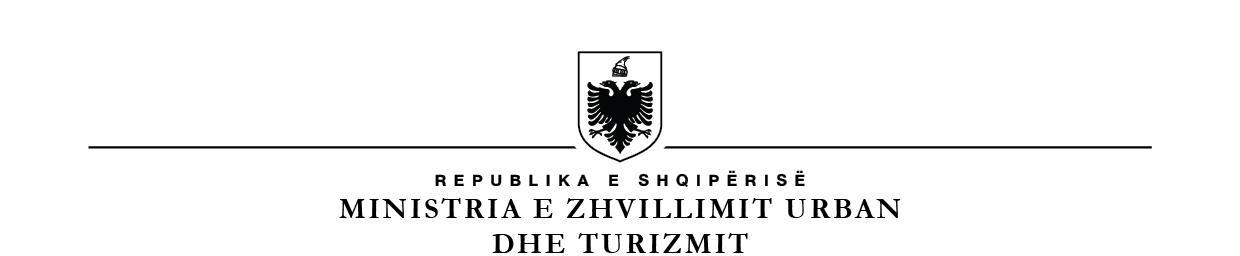 RADIO TELEVIZIONI SHQIPTARDREJTORIA E BURIMEVE NJERËZORENJOFTIM PËR VËND VAKANTRadio Televizioni Shqiptar shpall konkurs për kontratë të përkohshme (zëvendësues) në pozicionin Kordinator RTSH 2/RTSH 3 në Njësinë e Programeve.Kriteret e përzgjedhjes janë:a. Të ketë mbaruar arsimin e lartë.b. Të ketë aftësi të mira komunikuese dhe menaxheriale.c. Të jetë person me integritet të lartë personal dhe moral.d. Të ketë aftësi praktike dhe autonomi vendim-marrëse.e. Të ketë njohje të paketës Microsoft Office.f. Të ketë njohuri për teknologjinë e punës në televizion.Sa më sipër, të interesuarit duhet të dorëzojnë:Kërkesë me shkrimDiplomën e arsimit të lartë (të noterizuar)Fotokopje të dokumentit të identifikimit“Curriculum vitae” (CV) në gjuhën shqipe ku të jetë përfshirë edhe adresa e postës elektronikeÇertifikatë e mbrojtjes së gjuhës së huajFormularin e vetëdeklarimit (FORMULAR VETËDEKLARIMI )Dokumente të tjera plotësuese si: referenca, dëshmi nga punët e mëparshme, çertifikata, etj.Dorëzimi i dokumentacionit të kërkuar mund të bëhet pranë zyrës së Protokollit të RTSH-së në adresën Rruga “Ismail Qemali”, Nr.11, Tiranë ose nëpërmjet postës elektronike në adresën info@rtsh.al, deri në datën 11.03.2023Bazuar aplikimit tuaj, sqarojmë se vetëm kandidatët të cilët do të plotësojnë kushtet për kualifikim, do të njoftohen për të marr pjesë në intervistë.Njoftimet për kandidatët e kualifikuar, do të bëhen nëpërmjet postës elektronike.